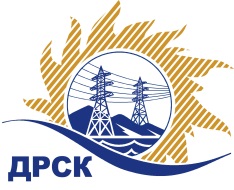 Акционерное Общество«Дальневосточная распределительная сетевая  компания»ПРОТОКОЛ ПЕРЕТОРЖКИ        Способ и предмет закупки: открытый электронный запрос предложений: «Распределительная система постоянного тока» Закупка 214 ГКПЗ 2016Планируемая стоимость закупки в соответствии с ГКПЗ: 7 640 660,91 руб. без учета НДС.ПРИСУТСТВОВАЛИ: 2 члена постоянно действующей Закупочной комиссии 2-го уровня. ВОПРОСЫ ЗАСЕДАНИЯ ЗАКУПОЧНОЙ КОМИССИИ:В адрес Организатора закупки  поступили две заявки  на участие в  процедуре переторжки.Дата и время начала процедуры вскрытия конвертов с предложениями на участие в закупке: 14:00 часов благовещенского времени 18.04.2016 г. Место проведения процедуры вскрытия конвертов с предложениями на участие в закупке: Торговая площадка Системы B2B-ESVОтветственный секретарь Закупочной комиссии 2 уровня  АО «ДРСК»                       		                Т.В. Челышеваисп. Г.М. Терёшкина397-260№ 391/МТПиР-Пг. Благовещенск   18 апреля 2016 г.№п/пНаименование Участника закупки и его адресОбщая цена заявки до переторжки, руб. без НДСОбщая цена заявки после переторжки, руб. без НДС1.ООО "Ольдам" (115304 г. Москва, Кавказский бульвар, д. 29, корп. 1)7 639 542,377 630 000,0002.ООО ПК "Электроконцепт" (141240, Россия, Московская область, Пушкинский р-н, г. Пушкино, мкр Мамонтовка, ул. Центральная , д. 2, помещение 11)7 640 660,007 635 660,00